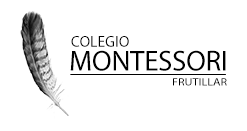 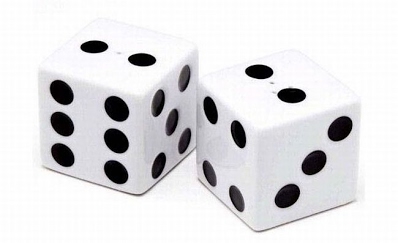 Para ejercitar la suma y el cálculo mental, pueden realizar este sencillo  juego. Solo se necesitan 2 dados.El juego consiste en turnos lanzar los dos dados, sumar mentalmente el resultado (al inicio pueden necesitar  contar  los puntitos y  verbalizar , ej.   3 y 3=6)  Si quieren pueden registrar las sumas   y anotar el resultado en un papel. En cada vuelta el que obtiene la suma mayor es el ganador.Pueden jugar entre 2 o más participantes.